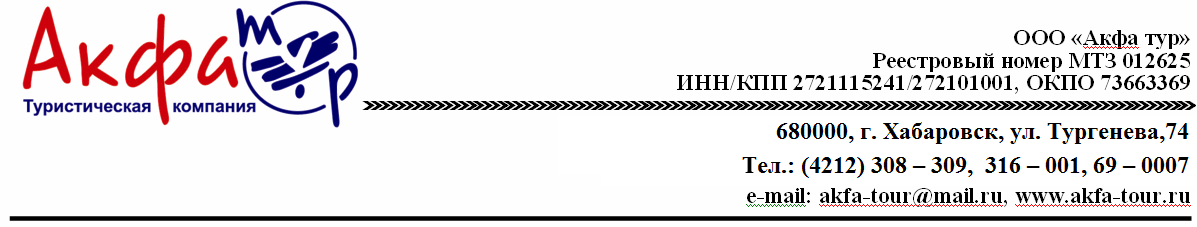 "Байкал хит", тур на 6 дней / 5 ночей экскурсии + отдых Программа тура1-й деньВстреча в Иркутске в 8.00-8.30 в аэропорту у выхода в город внутри здания; в 9.00-9.30 на ж/д вокзале у выхода в город внутри здания, гид с табличкой «Байкал Хит».
После сбора группы отправляемся на завтрак.
Наше путешествие начинается с обзорной экскурсии по Иркутску.
Иркутск ‒ столица Восточной Сибири, «Сибирский Париж», как его называли, город купцов и декабристов...Церкви, особняки, старинные дома. У всего своя интересная история, подчас, печальная, героическая, захватывающая.
После знакомства с сибирским городом группа отправляется в п. Листвянка.
Поселок Листвянка расположился на истоке реки Ангара и вытянулся вдоль берега Байкала на 5 километров. Свое название поселок получил из-за большего количества растущих вокруг лиственниц. Листвянку по праву можно назвать воротами Байкала, для многих туристов именно здесь начинается знакомство с великим озером.
По пути посетим этнографический музейный комплекс под открытым небом «Тальцы».
В музее воссоздан культурно-бытовой уклад сибирской деревни 17-19 веков. Здесь вы увидите усадьбы зажиточных крестьян, Спасскую башню Илимского острога, Волостную Управу, церковно-приходскую школу, храм Казанской иконы Божьей Матери 17 века. Что особенно интересно, так это то, что в каждом дворе музея представлена своя экспозиция, можно зайти в каждый дом и окунуться в атмосферу тех времен.
После посещения Тальцов продолжаем путь в Листвянку. Сначала нас встретит Шаман-камень, овеянный мифами и легендами. Многие знают легенду о любви Ангары и Енисея.
Затем ‒ посещение Байкальского музея, здесь вас ждет встреча с обитателями озера. Нерпа, гамарусы, бычки, губка ‒ вот такие удивительные организмы живут в Байкале.
Прогулка по Листвянке с посещением рыбного рынка и сувенирных рядов.
Обед во время экскурсии.
Возвращение в Иркутск и размещение в гостинице. Ужин самостоятельно.
Гид: да.Питание: Завтрак, обед.Города: Иркутск, ЛиствянкаДостопримечательности: Спасская церковь, Знаменский монастырь, памятник Александру III, Архитектурно-этнографический музей "Тальцы", Шаман-камень, музей БайкалаВодоемы: озеро Байкал2-й деньЗавтрак в гостинице. Очень насыщенный, интересный и продолжительный экскурсионный день.
Экскурсия по КБЖД (Кругобайкальской железной дороге).
Железнодорожный путь по берегу Байкала был построен 30 сентября 1904 г., а 15 октября 1905 г. открыто постоянное движение. Пробивка тоннелей осуществлялась преимущественно вручную с использованием взрывчатки. Суточная скорость проходки составляла 40-50 см. На 84 км дороги от ст. Култук до ст. Байкал построено 424 инженерных сооружения, в том числе 39 тоннелей общей протяженностью 8994 м. В обвалоопасных местах построено 14км подпорных стенок, 47 каменных и 3 железных галереи. По объему, сложности и стоимости работ этот участок не имел себе равных среди железных дорог России. До революции его называли «Золотой пряжкой стального пояса России», пряжкой - потому что она соединила разорванную Байкалом Транссибирскую магистраль, а золотой - потому что по стоимости работ она превзошла все существовавшие в России дороги.
Возвращение в Иркутск.
Гид: гид КБЖД.
Питание на КБЖД: самостоятельно, рекомендуем позаботиться о питании накануне, либо заказать с собой ланч-бокс, т.к. на Кругобайкальской железной дороге нет кафе.
Возможна замена экскурсии на поезде на катер.Питание: Завтрак.Города: ИркутскДостопримечательности: Кругобайкальская железная дорога (КБЖД)Водоемы: озеро Байкал3-й деньЗавтрак в гостинице
Отъезд на побережье Малого Моря (маршрутный микроавтобус, 250 км, 4-5 часов).
Во время поездки пейзаж за окном будет меняться от урбанистического до бескрайних степей, зеленой тайги и наконец, скалистых берегов озера Байкал. За обедом (самостоятельно в кафе во время остановки) можно впервые оценить блюда местной кухни (позы, бухлер).
Прибытие на базу отдыха, размещение (согласно забронированного варианта проживания).
Информационная встреча. Небольшой отдых.
Пешеходная экскурсия по побережью Малого Моря.
По-бурятски Малое море звучит как Нарин Далай, что означает Узкое море. Этот узкий пролив отделен от «Большого Байкала» островом Ольхон. Климат побережья идеальный для отдыха: здесь очень мало осадков и большую часть времени солнечно. Эта часть озера (включая остров Ольхон) представляет собой все природные зоны побережья Байкала, сменяющие одна другую: это и степные просторы, шикарные песчаные и галечные пляжи, обрывистые скалы, горы и тайга…во время наших экскурсий Вы и сами убедитесь в том, насколько красива и разнообразна природа Малого моря.
Во время экскурсии Вы узнаете легенды о Священном озере. Гид расскажет Вам интересные факты о Байкале, о его флоре и фауне, об острове Ольхон, о проливе Ольхонские ворота.
Ужин.
Гид: во время трансфера – нет, во время пешеходной экскурсии – местный гид.Питание: Завтрак, ужин.Города: ИркутскДостопримечательности: Малое мореВодоемы: озеро Байкал4-й деньЗавтрак на базе.
Свободное время.
В эти дни (4-5) Вы можете просто отдохнуть, любуясь красотой Священного моря. А также (за доп.плату) можете покататься на квадроциклах, отправиться в мини круиз или же поехать на автомобильную экскурсию.
Самые интересные и популярные экскурсии (за доп.плату):
Остров Ольхон (автомобильная экскурсия) до мыса Бурхан - 3500 рублей с человека, до мыса Хобой - 5000 рублей с человека. Прибегнув к поэтическим образам, можно сказать, что Байкал ‒ это голубое сердце Сибири, а Ольхон ‒ сердце Байкала. Остров является географическим, историческим и сакральным центром озера ‒ средоточие древних легенд и исторических преданий.
Так, мыс Бурхан ‒ это необыкновенная скала, которую издревле свято почитает коренное население острова. В настоящее время он считается государственным природно-историческим памятником, а в древности здесь совершались культовые жертвоприношения хозяину острова, который по поверьям обитал в пещере мыса. История Бурхана привлекла внимание не только отечественных, но и иностранных археологов. В 70-х гг. прошлого столетия здесь работала совместная советско-американская экспедиция, одним из результатов работы которой стала гипотеза об азиатском происхождении коренного населения Северной Америки. На этой территории также сделано немало археологических находок и открытий.
Цель нашего путешествия ‒ мыс Хобой находится вблизи самого широкого места Байкала (79,5 км), и в ясную погоду с него можно рассмотреть противоположный берег, гористый контур полуострова Святой Нос. На мысе находится площадка, где совершаются общеольхонские шаманские тайлаганы.
Водная экскурсия на остров Огой (продолжительность около 3х часов), 1800 рублей с человека.
Буддийская ступа, возведенная на острове Огой летом 2005г, официально именуется как ступа Просветления, Покорения демонов, содержащая статую Женской формы, матери всех Будд. Другими словами, эта ступа относится к типу ступ, в которую вложены различные буддийские реликвии. Остров Огой, протянувшийся узкой извивающейся полосой суши с юга на север на 6 км, с воздуха сильно напоминает танцующую богиню Диканю с распростертыми руками, устремленную на север. Ступа, сооруженная на самой высокой отметке острова (512 м), на высоте 60 метров над уровнем Байкала оказалась расположенной как раз в области сердца острова. В строительстве ступы принимали участие волонтеры из разных мест: Москвы, Санкт-Петербурга, Минска, Екатеринбурга, Иркутска, Нью-Йорка, Лондона, Лиссабона. Все необходимое для строительства перебрасывали на катерах и потом вручную поднимали на вершину, а наиболее тяжелые грузы ‒ на вертолетах. Проект ступы разработан иркутским архитектором. Строительством руководил лама из Бутана.
Сарминское ущелье, 2800 рублей с человека. Одно из легендарных мест Байкала. Сарма ‒ самая крупная из рек (длина 42 км), впадающих в Малое море. Река берет свое начало с северных склонов Трехголового гольца. За миллионы лет ледяной поток реки Сарма промыл в Приморском хребте мощное ущелье «Сарминское», по обе стороны которого возвышаются две скалы, создающие необычный, несколько зловещий рисунок Сарминских ворот.
Здесь, переваливаясь через Приморский хребет с обширной Приленской возвышенности, арктический воздух устремляется в суживающуюся к устью долину, которая на выходе в котловину Байкала образует своего рода природную аэродинамическую трубу. Так рождается мощнейший ветер Срама.
Подход к Сарминскому ущелью в древние времена был отделен от остального берега Байкала стеной из камней. Шаманы древних племен, населяющих Байкал, отделяли сакральную территорию устья Сармы от посторонних посетителей.
Экскурсия в Сарминское Ущелье начинается по живописной дороге вдоль залива Мухор, самого тёплого и мелководного участка пролива Малого моря. За Хужир-Нугайским заливом начинается обширная дельта реки Сарма, с несколькими низкими песчаными островками, местами гнездования птиц. Дальнейшее путешествие проходит по дороге в долине реки, по которой в 1643 году прошел казацкий пятидесятник Курбат Иванов.
Взору туристов открывается обширное пространство, с хаотично разбросанными огромными валунами на фоне изумрудной травы, как будто духи гор играли в кегли. Вся дорога ‒ это смена удивительных по живописности пейзажей: это и цветущая горная долина, и густая лесная чаща, и тропа, ведущая по обрыву над рекой и, конечно же, горная река с ее перепадами и порогами...
Затерянная бухта, 2800 рублей с человека.
Бескрайние просторы, Большое море, горы и скалы, и ни души... такой Байкал открывается Вам во время этой экскурсии. Мы пересекаем просторы Тажеранских степей и перед нами открывается Байкал, а далее в горы, в лесную часть берега, вверх на самую вершину, мыс Крест. От подъема захватывает дух, и вот он- панорамный вид на Байкал, небольшие уютные бухточки внизу, в одну из них мы спустимся чуть позже, а пока: наслаждаемся видами и единением с природой!
Далее по лесной дороге мы спустимся в бухту, в которой практически не бывает людей, так как добраться сюда очень сложно, побережье бухты ‒ идеальные плоские камешки, по ним так приятно идти и слышать как они шуршат под ногами. Вода здесь часто бывает достаточно теплой для купания. Пока вы наслаждаетесь Байкалом, мы организуем Вам пикник.
Гид: местный/водитель во время экскурсии.Питание: Завтрак, ужин.Достопримечательности: Малое море, о. ОльхонВодоемы: озеро Байкал5-й деньЗавтрак на базе.
Свободное время.
В этот день Вы можете просто отдохнуть, любуясь красотой Священного моря. А также (за доп.плату) можете покататься на квадроциклах, отправиться в мини круиз или же поехать на автомобильную экскурсию.Питание: Завтрак, ужин.Достопримечательности: Малое мореВодоемы: озеро Байкал6-й деньЗавтрак на базе.
Трансфер в город Иркутск (на маршрутном микроавтобусе).
Окончание программы тура: центральный рынок или автовокзал (в зависимости от маршрута автобуса)
Гид: нет.
ВНИМАНИЕ! Настоятельно рекомендуем брать билеты на обратную дорогу домой после 22.00, т.к. возможна задержка (ориентировочное время прибытия в Иркутск 19.00 – 20.30).Питание: Завтрак.Города: ИркутскДостопримечательности: Малое мореВодоемы: озеро Байкал1-, 2-, 3-местное размещение согласно выбранной категории:
В Иркутске гостиница тур-класса, номера с удобствами (во всех вариантах расчета).
На Малом море турбаза "Мир Байкала" или турбаза подобного уровня:
номера с удобствами (душ и туалет) в номере;
номера с удобствами (душ и туалет) на территории (вариант "эконом").Стоимость указана на основное место за человека за ночь/ за заезд, носит информационный характер (не учитывает стоимость дополнительных мест, размещение детей, стоимость страховок, пр.) и не является публичной офертой. Итоговая стоимость указывается при бронировании.Размещение по программе ("Байкал хит" (Иркутск - гостиница, Малое море - т/б) по программе.)Стоимость программы:В стоимость включено:
1) Проживание по программе:
• В Иркутске – гостиница (номер с удобствами);
• На Малом Море – база отдыха (в зависимости от забронированного варианта размещения, номер с удобствами или без удобств (эконом);
2) Питание по программе;
3) Транспортно-экскурсионное обслуживание по программе:
обзорная экскурсия по Иркутску;
экскурсия в Тальцы и в Листвянку с посещением музея Байкала;
экскурсия по КБЖД (Кругобайкальская железная дорога);
пешеходная экскурсия на Малом море;
4) Входные билеты по программе: музей «Тальцы», Байкальский музей, КБЖД, сбор Прибайкальского национального парка.Отдельно оплачивается:Авиа или ж/д билеты до Иркутска и обратно;Дополнительные услуги гостиницы и базы отдыха;Питание, не указанное в программе тура;Размещение другого уровня;Индивидуальное обслуживание;Дополнительные экскурсии.ПроживаниеДлительность1- местное размещение2-х местное2-хместное с подселением3-х местное29.05-03.06.20215 ночей4345032200322003220005.06-10.06.20215 ночей4345032200322003220019.06-24.06.20215 ночей4345032200322003220003.07-08.07.20215 ночей4725036000360003600010.07-15.07.20215 ночей4725036000360003600017.07-22.07.20215 ночей4725036000360003600024.07-29.07.20215 ночей4725036000360003600007.08-12.08.20215 ночей4725036000360003600021.08-26.08.20215 ночей4725036000360003600004.09-09.09.20215 ночей4345032200322003220018.09-23.09.20215 ночей4345032200322003220025.09-30.09.20215 ночей43450322003220032200